ACTIVIDADESPARA EL HOGAR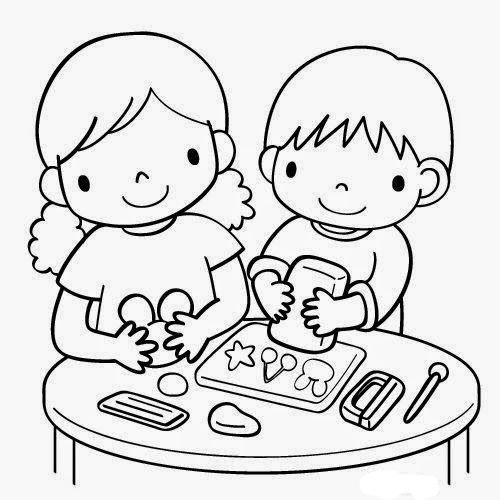 
                   NIVEL MEDIOMAYOR A Y B2020                       AMBITO: DESARROLLO PERSONAL Y SOCIAL                               Lunes 15 al viernes 19 de junio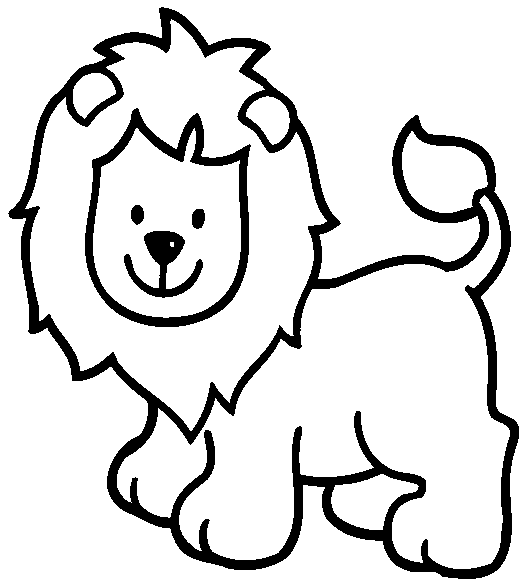                  Rasga en trocitos papel amarillo y rellena cuerpo del leon , rellena la melena con material a libre eleccion . pinta la cara                              AMBITO: DESARROLLO PERSONAL Y SOCIAL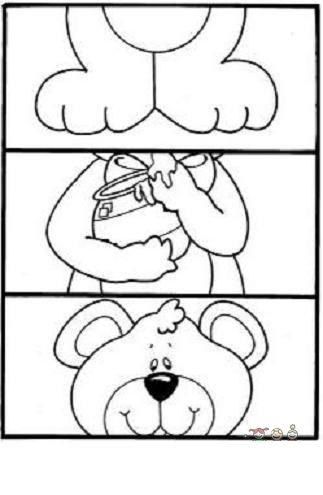 Colorear el oso y con ayuda del adulto recortar por las líneas rectas y armar rompecabezas sobre una hoja de bloc y pegar.                                              AMBITO: DESARROLLO PERSONAL Y SOCIAL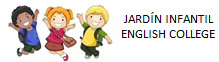 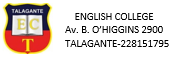       UNIDAD “EL MUNDO ANIMAL”      TEMA: Animales Salvajes      NIVEL: Medio Mayor A y B      15 al 19 de Junio 2020      CONTENIDOS-Identificar una variedad amplia de animales salvajes.https://www.youtube.com/watch?v=zVp6eaR5kRQ-Reconocer que el aire y el agua son elementos vitales para los animales.-Reconocer el habitad de animales salvajes.https://www.youtube.com/watch?v=6I75kfATxeU-Reconocer sonidos onomatopéyicos.-Escuchar y observar videos relacionados con animales salvajes.https://www.youtube.com/watch?v=j5ThRHh4Pho-Reconoce y describe personajes de un cuentohttps://www.youtube.com/watch?v=cxDBJT9aLSY.-Completar pequeños trazos siguiendo las líneas segmentadas.-Identificar N°2 y su cantidad-Identificar color naranja.https://www.youtube.com/watch?v=hZ599FUN4Sg-Identificar cuantificador: Pocos-Muchos- Armar rompecabezas simple-    -trabajar en tarjeta y regalito del día del Padre.https://www.youtube.com/watch?v=0zSMhD_eM8g-Identificar el número 2 y su cantidad.https://www.youtube.com/watch?v=i4e2bwFd1nc-Maneja conceptos de cantidad: muchos- pocos- Manipular diversos materiales en la realización de sus trabajos.CONTINUAR REFORZANDO CONTENIDO ANTERIORES.Colores rojo, amarillo, azul y verdeFiguras geométricas: Círculo, cuadrado. Nociones espaciales: Arriba- Abajo, Dentro-fuera, cerca –lejos.Manejar cuantificadores: uno –ninguno.